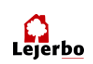 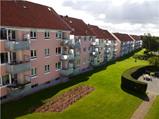  Bestyrelsesmøde d. 20. januar 2022 Lejerbo afd. 004-0 Møllebakken		Hillerød d. 08-01-2022Formand. 		 Henning Thelin	HTMedlem.  		 Marianne Kehler	MKMedlem.		         	 Lene Bendtsen	LBSuppleant.		 Julie Stocklund	JSSuppleant. 		 Aage Schultz	AaSLokalinspektør.		 Morten Pedersen	MP      Møde d. 20-01-2022 kl. 16:00Mødet afholdes på lokalinspektørens kontorDagsordenPKT. 0  	Godkende referat fra sidste møde HTPKT. 1	Afdelings møde d 27. januar 2022 HTPKT. 2      	Helhedsplan HT PKT. 3      Aage Schultz ønsker ikke genvalg AaSPKT. 4	Flytninger ind og ud. 	Udvalg til ombygninger. JSPKT. 5	Orientering ved lokalinspektøren. MPPKT. 6	Økonomi ved lokalinspektøren MPPKT. 7	Nyt bestyrelsesmøde, dato aftalesPKT. 8	EventueltMed Venlig Hilsen					Henning ThelinFormand afd. 004-0 Møllebakken.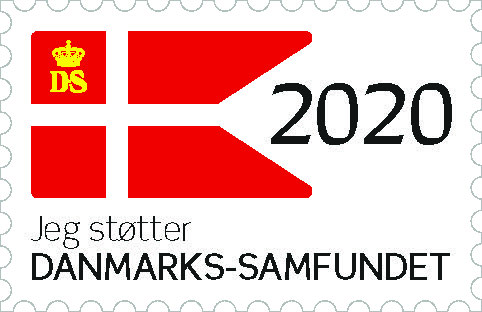 